                                                      ПРОЕКТ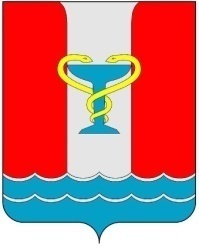 ПОСТАНОВЛЕНИЕАДМИНИСТРАЦИИПОСЕЛКА ВОЛЬГИНСКИЙ Петушинского районаВладимирской областиВ соответствии со ст. 179 Бюджетного кодекса РФ, Федеральным законом № 131-ФЗ от 06.10.2003 «Об общих принципах организации местного самоуправления в Российской Федерации», Постановлением администрации поселка Вольгинский от 08.09.2020 № 220 «Об утверждении Порядка разработки, утверждения и проведения оценки эффективности реализации муниципальных программ муниципального образования «Поселок Вольгинский», Уставом МО поселок Вольгинский п о с т а н о в л я ю:Внести следующие изменения в муниципальную программу «Благоустройство муниципального образования «Поселок Вольгинский» на 2020-2022 годы», утвержденную постановлением администрации поселка Вольгинский от 01.10.2019 № 223 «Об утверждении муниципальной программы «Благоустройство муниципального образования «Поселок Вольгинский» на 2020-2022 годы», согласно приложению.Контроль исполнения постановления возложить на заместителя главы по финансово-экономическим вопросам.Настоящее постановление вступает в силу с момента подписания, подлежит опубликованию в газете «Вольгинский Вестник» и размещению на официальном сайте МО поселок Вольгинский www.volginskiy.com.Глава администрациипоселка Вольгинский                                                                       С.В.ГуляевПриложение к постановлению администрациипоселка Вольгинскийот                       №                ...МУНИЦИПАЛЬНАЯ ПРОГРАММА «БЛАГОУСТРОЙСТВО МУНИЦИПАЛЬНОГО ОБРАЗОВАНИЯ «ПОСЕЛОК ВОЛЬГИНСКИЙ» НА 2020-2022 ГОДЫ»Паспорт программыХарактеристика проблемы, на решение которой направлена муниципальная программаДанная программа является основной для реализации мероприятий по благоустройству, озеленению, улучшению санитарного состояния территории МО поселок Вольгинский.По реализации ранее действующей муниципальной программы «Благоустройство муниципального образования «Поселок Вольгинский» на 2017-2019 годы» проведена работа по обеспеченностью уличным освещением, озеленением (посадка цветов, спил деревьев, кронирование деревьев, обрезка кустов, посадка кустов, покос травы), захоронением невостребованных умерших граждан, содержанием мест захоронения, количеством и оборудованием контейнерных площадок, ремонтом и оборудованием детских площадок, отловом безнадзорных собак, ликвидацией несанкционированных свалок, уборкой территорий неохваченных дворниками, прочих мероприятия по благоустройству на территории поселка Вольгинский.Основные отличия разработанной программы заключаются в комплексном решении проблем благоустройства по улучшению санитарного и эстетического вида территории поселка, повышению комфортности граждан на территории поселка Вольгинский.Программно-целевой подход к решению проблем благоустройства необходим, так как без стройной комплексной системы благоустройства МО поселок Вольгинский невозможно добиться каких-либо значимых результатов в обеспечении комфортных условий для деятельности и отдыха жителей поселения. Важна четкая согласованность действий администрации, населения, предприятий и учреждений, обеспечивающих жизнедеятельность поселения и занимающихся благоустройством. Определение перспектив благоустройства МО поселок Вольгинский позволит добиться сосредоточения средств на решение поставленных задач. Финансовое обеспечение программы осуществляется за счет бюджета МО поселок Вольгинский.Важнейшим аспектом в реализации данного проекта является улучшение уровня и качества жизни населения, создание органами местного самоуправления поселка Вольгинский комфортного и безопасного проживания граждан, формирование современной инфраструктуры и благоустройство мест общего пользования территории поселка. 2. Основные цели и задачи программы,целевые показатели (индикаторы) реализации программы.Приоритетами программы является улучшение внешнего облика и благоустройство территории поселения, улучшение качества жизни, создание благоприятных условий для проживания населения на территорииОсновной целью программы является комплексное решение проблем благоустройства по улучшению санитарного и эстетического вида территории поселка, повышению комфортности граждан.Достижение поставленной цели обеспечивается решением следующих задач:- повышение уровня благоустройства мест общественного пространства и массового пользования населения в границах муниципального образования;- создание условий для обеспечения санитарно-эпидемиологического благополучия населения на территории муниципального образования, в том числе соблюдения санитарных и экологических требований при организации мест погребения, мемориальных сооружений и объектов, увековечивающих память погибших при защите Отечества.Программа рассчитана на 2020-2022 годы.Целевой показатель (индикатор) Программы:- обеспеченность уличного освещения,- обеспеченность озеленением территории муниципального образования, в т.ч.: посадка цветов, спил деревьев, кронирование деревьев, обрезка кустов, посадка кустов, покос травы,- количество контейнерных площадок,- количество оборудованных контейнерных площадок,- количество ремонта, оборудования детских площадок,- количество отлова безнадзорных собак,- количество ликвидаций несанкционированных свалок,- обеспечение уборок территории неохваченных дворниками,- обеспечение прочих мероприятия по благоустройству;- количество мемориальных мест захоронения неизвестного солдата,- обеспечение захоронения невостребованных умерших граждан;- обеспечение содержания мест захоронения.Сведения о целевых показателях (индикаторах) муниципальной программы «Благоустройство муниципального образования «Поселок Вольгинский» на 2020-2022 годы» и их значениях (в соответствии с таблицей № 1)Таблица № 13. Перечень основных программных мероприятий.Достижение цели Программы и решение поставленных в ней задач обеспечиваются реализацией следующих программных мероприятий: Уличное освещение.Недостаточное освещение улиц, и как следствие необходимо выполнение в полной мере работ, связанных с ликвидацией мелких повреждений светильной арматуры и оборудования, относящиеся к содержанию наружного освещения.Озеленение: посадка цветов, спил деревьев, кронирование деревьев, обрезка кустов, посадка кустов, покос травы.Состояние зеленых насаждений за последние годы на территории поселка из-за растущих антропогенных и техногенных нагрузок ухудшается, кроме того, значительная часть зеленых насаждений поселка достигла состояния естественного старения (посадки 70-х годов 20 века), что требует особого ухода либо замены новыми насаждениями (процент аварийности деревьев составляет более 80).В области озеленения территории поселка можно выделить следующие основные проблемы:Недостаточный уровень озеленения территории поселка.Основные причины:-старовозрастность существующих зеленых насаждений. Самопроизвольное падение скелетных ветвей угрожают жизни граждан, приводят к разрушению кровли крыш, создают аварийные ситуации, связанные с порывами электропроводов.-сокращение площади, используемой для создания новых зеленых зон.Для улучшения и поддержания состояния зеленых насаждений, устранения аварийной ситуации, соответствия эксплуатационным требованиям к объектам коммунального хозяйства, придания зеленым насаждениям надлежащего декоративного облика требуется своевременное проведение работ по ремонту и содержанию зеленых насаждений на территории поселка.Особое внимание следует уделять восстановлению зеленого фонда путем планомерной замены старовозрастных и аварийных насаждений, используя крупномерный посадочный материал саженцев деревьев ценных пород и декоративных кустарников.Захоронение невостребованных умерших граждан.Захоронение умерших граждан, чья личность не установлена органами внутренних дел, лица без определенного места жительства, одинокие и престарелые граждане, иногородние, умершие на территории муниципального образования.Содержание мест захоронения.Обеспечение благоустройства территории мест захоронения:- санитарная очистка муниципального общественного кладбища, своевременный вывоз мусора в специально отведенные места,- содержание и текущий ремонт ограждений и ворот кладбищ.- содержание парковочных площадок для автомобильного транспорта перед въездом на кладбище.Уборка контейнерных площадок.Ежедневный сбор, вывоз и утилизация твердых бытовых отходов и крупногабаритного мусора с контейнерных площадок.Оборудование контейнерных площадок.Оборудование площадок для установки контейнерных площадок, определение величин территорий контейнерных площадок, установление ограждений контейнерных площадок. По истечении срока эксплуатации установленных контейнеров осуществлять их замену на типовые контейнера, не меняя запланированного количества.Ремонт, оборудование детских площадок.Работы по ремонту оборудования детских площадок на месте могут включать в себя:-Замена подвижных узлов и механизмов, подшипников, кронштейнов, подвесных деталей;-Сварочные работы по металлическим частям форм детских площадок;-Замена деревянных деталей малых архитектурных форм детского городка;-Установка дополнительных элементов игровых форм детской площадки для приведения в соответствие с ГОСТ;-Покраска как отдельных частей, так и всей формы элементов детской игровой площадки;	-Благоустройство территории детского городка игровой площадки.Отлов безнадзорных собак.Существуют серьезные проблемы, связанные с жизнью бездомных и бродячих собак. И в первую очередь, это само наличие животных, не имеющих хозяев и места проживания. Для решения этой проблемы необходимо регулярно проводить отлов безнадзорных собак, которые могут быть разносчиками различных инфекций и вирусов, заболеваний, опасных не только для их собственного здоровья, но и для здоровья людей. Поэтому отлов безнадзорных собак можно считать очень важным и необходимым мероприятием.Ликвидация несанкционированных свалок.Ликвидация несанкционированных свалок – важная составляющая процесса охраны окружающей среды и экологической безопасности.Уборка территории неохваченных дворниками.Территории неохваченные дворниками убираются организацией, выигравшей электронный аукцион, в соответствии с заключенным договором-подрядом.Благоустройство мемориала и мест захоронения неизвестного солдата.Работы по поддержанию мемориала поселка Вольгинский и места захоронения неизвестного солдата в надлежащем состоянии.Прочие мероприятия по благоустройству.Срочные незапланированные работы в сфере благоустройства.Перечень основных мероприятий муниципальной программы «Благоустройство муниципального образования «Поселок Вольгинский» на 2020-2022 годы» (в соответствии с таблицей № 2)Таблица № 24. Обоснование ресурсного обеспечения программы.Финансирование мероприятий Программы осуществляется за счет средств бюджета МО поселок Вольгинский.Ресурсное обеспечение муниципальной программы «Благоустройство муниципального образования «Поселок Вольгинский» на 2020-2022 годы» (в соответствии с таблицей № 3)Таблица № 35. Механизм реализации программыСистема управления Программой направлена на достижение поставленных Программой целей и задач, эффективности от проведения каждого мероприятия, получение устойчивых результатов, а также целевое использование средств. Реализация Программы осуществляется заказчиком-координатором программы, начальником отдела благоустройства МКУ «Административно-хозяйственный центр поселка Вольгинский», за счет средств местного бюджета.Исполнитель мероприятий Программы реализует денежные средства в полном объеме и несет ответственность за качественное и своевременное их выполнение, целевое и эффективное использование финансовых средств.6. Ожидаемые конечные результаты и финансовые риски муниципальной программыОжидаемые конечные результаты программы связаны с реализацией мероприятий программы, с обеспечением надежной работы объектов внешнего благоустройства, экологической безопасности, эстетическими и другими свойствами в целом, улучшающими вид территории поселка и заключаются в выполнении поставленных в программе задач.Реализация мероприятий программы приведет к достижению следующих результатов:- улучшение уровня благоустройства мест общественного пространства и массового пользования населения в границах муниципального образования;- улучшение условий для обеспечения санитарно-эпидемиологического благополучия населения на территории муниципального образования, в том числе соблюдения санитарных и экологических требований при организации мест погребения, мемориальных сооружений и объектов, увековечивающих память погибших при защите Отечества.от                    .от                    .№               .№               .О внесении изменений в постановление администрации поселка Вольгинский от 01.10.2019 № 223 «Об утверждении муниципальной программы «Благоустройство муниципального образования «Поселок Вольгинский» на 2020-2022 годы»О внесении изменений в постановление администрации поселка Вольгинский от 01.10.2019 № 223 «Об утверждении муниципальной программы «Благоустройство муниципального образования «Поселок Вольгинский» на 2020-2022 годы»Наименование программы Муниципальная программа «Благоустройство муниципального образования «Поселок Вольгинский» на 2020-2022 годы» Основание для разработки программы-Бюджетный кодекс РФ, Федеральный закон от 06.10.2003 № 131-ФЗ «Об общих принципах организации местного самоуправления в Российской Федерации»;- Постановлением администрации поселка Вольгинский от 08.09.2020 № 220 «Об утверждении Порядка разработки, утверждения и проведения оценки эффективности реализации муниципальных программ муниципального образования «Поселок Вольгинский»;- Постановление администрации поселка Вольгинский от 08.08.2019 № 184 № «Об утверждении Перечня муниципальных программ муниципального образования «Поселок Вольгинский» на 2020 год и плановый период 2021-2022 годов»;- Распоряжение администрации поселка Вольгинский от 05.08.2019 № 46-р «О разработке проектов муниципальных программ муниципального образования «Поселок Вольгинский»;- Устав МО поселок Вольгинский.Заказчик программыОтдел благоустройства МКУ «Административно-хозяйственный центр поселка Вольгинский»Заказчик - координатор программыФинансовый отдел администрации поселка ВольгинскийПеречень подпрограммПодпрограммы отсутствуютЦель программыКомплексное решение проблем благоустройства по улучшению санитарного и эстетического вида территории поселка, повышению комфортности гражданЗадачи программы- повышение уровня благоустройства мест общественного пространства и массового пользования населения в границах муниципального образования;- создание условий для обеспечения санитарно-эпидемиологического благополучия населения на территории муниципального образования, в том числе соблюдения санитарных и экологических требований при организации мест погребения, мемориальных сооружений и объектов, увековечивающих память погибших при защите Отечества.Целевые индикаторы и показатели муниципальной программы- обеспеченность уличного освещения,- обеспеченность озеленением территории муниципального образования, в т.ч.: посадка цветов, спил деревьев, кронирование деревьев, обрезка кустов, посадка кустов, покос травы,- количество контейнерных площадок,- количество оборудованных контейнерных площадок,- количество ремонта, оборудования детских площадок,- количество отлова безнадзорных собак,- количество ликвидаций несанкционированных свалок,- обеспечение уборок территории неохваченных дворниками,- обеспечение прочих мероприятий по благоустройству,- количество мемориальных мест захоронения неизвестного солдата,- обеспечение захоронения невостребованных умерших граждан;- обеспечение содержания мест захоронения.Этапы и сроки реализации программы1 этап: 2020-2022 гг.Финансовое обеспечение программыВсего по муниципальной программе 7 427,01703 тыс. руб., в т.ч.:Местный бюджет 7 427,01703 тыс. руб., в том числе:2020 год – 3 372,82985 тыс. руб.;	2021 год – 3 404,84232 тыс. руб.;	2022 год –    649,34486 тыс. руб.Ожидаемые конечные результаты реализации программы- улучшение уровня благоустройства мест общественного пространства и массового пользования населения в границах муниципального образования;- улучшение условий для обеспечения санитарно-эпидемиологического благополучия населения на территории муниципального образования, в том числе соблюдения санитарных и экологических требований при организации мест погребения, мемориальных сооружений и объектов, увековечивающих память погибших при защите Отечества.Наименование целевого показателя (индикатора)Единица измеренияЗначения показателейЗначения показателейЗначения показателейНаименование целевого показателя (индикатора)Единица измерения2020г.2021г.2022г.123451.Обеспеченность уличного освещениякВт103 000,00405 000,00102 000,002.Обеспеченность озеленением территории муниципального образования в т.ч.:- посадка цветов,шт.3 32036003200- спил деревьев,шт.57134-кронирование деревьев,шт.6013060-обрезка кустов,шт.6 16012 0003 100-посадка кустов,шт.206020-покос травы.м251 33552 00052 0003.Количество контейнерных площадокед.9994.Количество оборудованных контейнерных площадокед.9995.Количество ремонта, оборудования детских площадокед.1414146.Количество отлова безнадзорных собакед.01007.Количество ликвидаций несанкционированных свалокед.2228.Обеспечение уборок территории неохваченных дворникамим2020 00010 0009.Обеспечение прочих мероприятий по благоустройству%010010010. Количество мемориальных мест захоронения неизвестного солдатаед.22211.Обеспечение захоронения невостребованных умерших гражданед.11112.Обеспечение содержания мест захороненияед.111№ п/пЦель, задачи, основные мероприятияСрок исполнения (по годам)ИсточникифинансированияОбъемы финансирования по источникам (тыс. руб.)Объемы финансирования по источникам (тыс. руб.)Объемы финансирования по источникам (тыс. руб.)Объемы финансирования по источникам (тыс. руб.)№ п/пЦель, задачи, основные мероприятияСрок исполнения (по годам)Источникифинансированиявсегов т.ч. по годамв т.ч. по годамв т.ч. по годам№ п/пЦель, задачи, основные мероприятияСрок исполнения (по годам)Источникифинансированиявсего2020г.2021г.2022г.2022г.Цель: комплексное решение проблем благоустройства по улучшению санитарного и эстетического вида территории поселка, повышению комфортности гражданЦель: комплексное решение проблем благоустройства по улучшению санитарного и эстетического вида территории поселка, повышению комфортности гражданЦель: комплексное решение проблем благоустройства по улучшению санитарного и эстетического вида территории поселка, повышению комфортности гражданЦель: комплексное решение проблем благоустройства по улучшению санитарного и эстетического вида территории поселка, повышению комфортности гражданЦель: комплексное решение проблем благоустройства по улучшению санитарного и эстетического вида территории поселка, повышению комфортности гражданЦель: комплексное решение проблем благоустройства по улучшению санитарного и эстетического вида территории поселка, повышению комфортности гражданЦель: комплексное решение проблем благоустройства по улучшению санитарного и эстетического вида территории поселка, повышению комфортности граждан1.Задача 1: повышение уровня благоустройства мест общественного пространства и массового пользования населения в границах муниципального образованияЗадача 1: повышение уровня благоустройства мест общественного пространства и массового пользования населения в границах муниципального образованияЗадача 1: повышение уровня благоустройства мест общественного пространства и массового пользования населения в границах муниципального образованияЗадача 1: повышение уровня благоустройства мест общественного пространства и массового пользования населения в границах муниципального образованияЗадача 1: повышение уровня благоустройства мест общественного пространства и массового пользования населения в границах муниципального образованияЗадача 1: повышение уровня благоустройства мест общественного пространства и массового пользования населения в границах муниципального образованияЗадача 1: повышение уровня благоустройства мест общественного пространства и массового пользования населения в границах муниципального образования1.1.Основное мероприятие: Уличное освещение2020-2022ггМестный бюджет1 443,06432380,00000849,84432213,220001.2.Основное мероприятие:Озеленение: посадка цветов, спил деревьев, кронирование деревьев, обрезка кустов, посадка кустов, покос травы2020-2022ггМестный бюджет2 418,500001 138,500001 180,00000100,000001.3.Основное мероприятие:Уборка контейнерных площадок2020-2021ггМестный бюджет820,27800370,28000449,998000,000001.4.Основное мероприятие:Оборудование контейнерных площадок2020-2022ггМестный бюджет533,14312408,14312100,0000025,000001.5.Основное мероприятие:Ремонт, оборудование детских площадок2020-2022ггМестный бюджет1 018,50087218,50087560,00000240,000001.6.Основное мероприятие:Отлов безнадзорных собак2021ггМестный бюджет95,0000015,0000080,000000,000001.7.Основное мероприятие:Ликвидация несанкционированных свалок2020-2022ггМестный бюджет370,00000330,0000020,000020,000001.8.Основное мероприятие:Уборка территории неохваченных дворниками2021-2022ггМестный бюджет35,0000010,0000015,0000010,000001.9.Основное мероприятие:Прочие мероприятия по благоустройству2021-2022ггМестный бюджет30,0000010,0000010,0000010,00000ИТОГО по задаче 1:ИТОГО по задаче 1:2020-2022ггМестный бюджет6 763,486312 880,423993 264,84232618,220002.Задача 2: создание условий для обеспечения санитарно-эпидемиологического благополучия населения на территории муниципального образования, в том числе соблюдения санитарных и экологических требований при организации мест погребения, мемориальных сооружений и объектов, увековечивающих память погибших при защите ОтечестваЗадача 2: создание условий для обеспечения санитарно-эпидемиологического благополучия населения на территории муниципального образования, в том числе соблюдения санитарных и экологических требований при организации мест погребения, мемориальных сооружений и объектов, увековечивающих память погибших при защите ОтечестваЗадача 2: создание условий для обеспечения санитарно-эпидемиологического благополучия населения на территории муниципального образования, в том числе соблюдения санитарных и экологических требований при организации мест погребения, мемориальных сооружений и объектов, увековечивающих память погибших при защите ОтечестваЗадача 2: создание условий для обеспечения санитарно-эпидемиологического благополучия населения на территории муниципального образования, в том числе соблюдения санитарных и экологических требований при организации мест погребения, мемориальных сооружений и объектов, увековечивающих память погибших при защите ОтечестваЗадача 2: создание условий для обеспечения санитарно-эпидемиологического благополучия населения на территории муниципального образования, в том числе соблюдения санитарных и экологических требований при организации мест погребения, мемориальных сооружений и объектов, увековечивающих память погибших при защите ОтечестваЗадача 2: создание условий для обеспечения санитарно-эпидемиологического благополучия населения на территории муниципального образования, в том числе соблюдения санитарных и экологических требований при организации мест погребения, мемориальных сооружений и объектов, увековечивающих память погибших при защите ОтечестваЗадача 2: создание условий для обеспечения санитарно-эпидемиологического благополучия населения на территории муниципального образования, в том числе соблюдения санитарных и экологических требований при организации мест погребения, мемориальных сооружений и объектов, увековечивающих память погибших при защите Отечества2.1.Основное мероприятие:Захоронение невостребованных умерших граждан2021-2022ггМестный бюджет18,374586,124866,124866,124862.2.Основное мероприятие:Содержание мест захоронения2020-2022ггМестный бюджет559,15614471,2810077,8751410,000002.3.Основное мероприятие:Благоустройство мемориала и мест захоронения неизвестного солдата2020-2022ггМестный бюджет86,0000015,0000056,0000015,00000ИТОГО по задаче 2:ИТОГО по задаче 2:2020-2022ггМестный бюджет663,53072492,40586140,0000031,12486ВСЕГО финансирование:ВСЕГО финансирование:2020-2022ггМестный бюджет7 427,017033 372,829853 404,84232649,34486Источник Всего Срок исполнения (руб.)Срок исполнения (руб.)Срок исполнения (руб.)Источник Всего 2020г2021г2022гФедеральный бюджет0,000,000,000,00Областной бюджет0,000,000,000,00Местный бюджет 7 427 017,033 372 829,853 404 842,32649 344,86Внебюджетные источники0,000,000,000,00ИТОГО7 427 017,033 372 829,853 404 842,32649 344,86